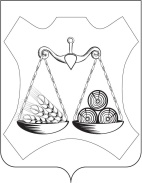 АДМИНИСТРАЦИЯ ОЗЕРНИЦКОГО СЕЛЬСКОГО ПОСЕЛЕНИЯСЛОБОДСКОГО РАЙОНА КИРОВСКОЙ ОБЛАСТИПОСТАНОВЛЕНИЕ06.03.2023                                                                                                       № 22п.Центральный  На основании Решения Озерницкой сельской Думы от 21.02.2023 № 7/20 «О направлении свободных остатков на 01.01.2023 год», от 21.02.2023 № 7/21 «О внесении изменений в решение Озерницкой сельской Думы от 14.12.2022  № 5/15  «О бюджете Озерницкого сельского поселения на 2023 год и плановый период 2024-2025 годов» администрация Озерницкого сельского поселения  ПОСТАНОВЛЯЕТ:1. Внести изменения в программу «Благоустройство муниципального образования Озерницкое сельское поселение», утвержденную постановлением администрации Озерницкого сельского поселения от 23.12.2022 № 125 1.1. Раздел 5 Программы читать в новой редакции:Ресурсное обеспечение ПрограммыРасходы на реализацию программы за счет средств бюджета поселения                                                                                               Таблица №3Объемы финансирования программы уточняются ежегодно при формировании бюджета поселения на очередной финансовый и плановый период.Прогнозная (справочная) оценка ресурсного обеспечения реализации программы за счет всех источников финансирования                                                                                                Таблица № 4           2. Настоящее постановление вступает в силу с момента его опубликования в официальном издании поселения «Информационный бюллетень».           3.  Контроль за  исполнением настоящего Постановления оставляю за собойГлава администрацииОзерницкого сельского поселения     И.И.ФоминыхО внесении изменений в программу «Благоустройство муниципального образования Озерницкое сельское поселение»№НаименованиеИсполнителиПланируемый объем финансирования, тыс. руб.Планируемый объем финансирования, тыс. руб.Планируемый объем финансирования, тыс. руб.№НаименованиеИсполнители2023202420251Благоустройство257,9100,0100,02Межбюджетные трансферты бюджетам сельских поселений на осуществление части полномочий в области обращения с твердыми коммунальными отходами на территории Слободского района 201,8003Содержание электролиний и улучшение освещения улиц и переулков на территории поселенияадминистрация поселения417,4450,0463,0Итого по программе:877,1550,0563,0СтатусНаименование программы, отдельного мероприятияИсточники финансированияОценка расходов (тыс. рублей)Оценка расходов (тыс. рублей)Оценка расходов (тыс. рублей)Оценка расходов (тыс. рублей)Оценка расходов (тыс. рублей)СтатусНаименование программы, отдельного мероприятияИсточники финансирования2021 годбазовый2022  год факт2023 год оценка2024 год план2025 год планпрограмма«Благоустройство Озерницкого сельского поселения»ВСЕГО442,5768,5877,1550,0563,0программа«Благоустройство Озерницкого сельского поселения»Местный бюджет442,5612,2675,3550,0563,0программа«Благоустройство Озерницкого сельского поселения»Средства районного бюджета0156,3201,800